dInstitut de formation professionnelle à la psychothérapie				Séminaires-synthèse de 3e cycle (2018)Q1: Nom: François-Luc DesaulniersQ2: Titre professionnel (psychologue, psychiatre, etc.) : psychologue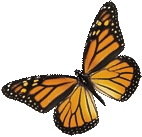 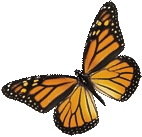 Q3: Titre de votre séminaire de synthèse: Éclairage de la PGRO pour le travail de groupe en champs 1.Q4: Adresse de courriel: francoislucdesaulniers@gmail.comQ5: Une brève description du parcours de l’auteurJe suis psychologue clinicien.  J’anime depuis un peu plus de 10 ans un groupe de thérapie dans une clinique spécialisée pour le traitement des troubles sévères de personnalité au centre hospitalier de Rivière-du-Loup et un groupe en CLSC auprès d’une clientèle ayant des difficultés relationnelles.  J’exerce également en pratique privée et je suis professeur associé à l’Université du Québec en Outaouais pour la supervision d’internat.       Q6: Un résumé du séminaireCe séminaire revisite différents types de groupe afin de définir le cadre et les balises qui favoriseront un travail de groupe en champs 1 impliquant activement les participants à toutes étapes du processus de reproduction, reconnaissance et réparation. Il examine plus particulièrement les apports possibles de la thérapie basée sur la mentalisation de même que certains outils de la PGRO pour favoriser les compétences des participants en tant que thérapeutes auxiliaires.  